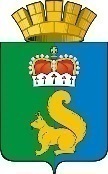 ПОСТАНОВЛЕНИЕАДМИНИСТРАЦИИ ГАРИНСКОГО ГОРОДСКОГО ОКРУГАВ соответствии с Бюджетным кодексом Российской Федерации, Федеральным законом от 06.10.2003 № 131-ФЗ «Об общих принципах организации местного самоуправления в Российской Федерации», постановлением Правительства Российской Федерации от 06.09.2016 № 887 «Об общих требованиях к нормативным правовым актам, муниципальным правовым актам, регулирующим предоставление субсидий юридическим лицам (за исключением субсидий государственным (муниципальным) учреждениям), индивидуальным предпринимателям, а также физическим лицам – производителям товаров, работ, услуг», руководствуясь Уставом Гаринского городского округа,ПОСТАНОВЛЯЮ:1. Утвердить порядок предоставления субсидий из бюджета Гаринского городского округа с целью возмещения затрат в связи с выполнением работ по ремонту объектов муниципального имущества на территории Гаринского городского округа  (прилагается).2. Признать утратившим силу постановление администрации городского округа от 08.10.2015 № 35 «Об утверждении Порядка предоставления субсидии муниципальным унитарным предприятиям на возмещение затрат в связи с выполнением работ по содержанию и эксплуатации муниципального имущества переданного в хозяйственном ведении из казны Гаринского городского округа».3. Настоящее постановление опубликовать (обнародовать).4. Контроль за исполнением настоящего постановления оставляю за собой. Глава Гаринского городского округа                                                         С.Е. ВеличкоУтверждено
постановлением администрации Гаринского 
городского округа
от 08.08.2019 № 356Порядок
предоставления субсидий из бюджета Гаринского городского округа с целью возмещения затрат в связи с выполнением работ по ремонту объектов муниципального имущества на территории Гаринского городского округа 1.Общие положения1. Настоящий Порядок определяет цели, условия и порядок предоставления и расходования муниципальным предприятием, муниципальными унитарными предприятиями (далее - Организация) субсидий из бюджета Гаринского городского округа на возмещение затрат в связи с выполнением работ по ремонту объектов муниципального имущества на территории Гаринского городского округа (далее – Субсидия), порядок возврата Субсидий в случае нарушения условий, установленных при их предоставлении, а также положения об обязательной проверке Главным распорядителем бюджетных средств, предоставляющим субсидию, и органом муниципального финансового контроля.2. Настоящий Порядок разработан в соответствии с Бюджетным кодексом Российской Федерации, статьей 16 Федерального закона от 06.10.2003 № 131-ФЗ «Об общих принципах организации местного самоуправления в Российской Федерации», постановлением Правительства Российской Федерации от 06.09.2016 № 887 «Об общих требованиях к нормативным правовым актам, муниципальным правовым актам, регулирующим предоставление субсидий юридическим лицам (за исключением субсидий государственным (муниципальным) учреждениям), индивидуальным предпринимателям, а также физическим лицам — производителям товаров, работ, услуг».3. Субсидия предоставляется с целью возмещения затрат в связи с выполнением работ по ремонту объектов муниципального имущества на территории Гаринского городского округа, включая :                                                                                                                                           -расходы по ремонту  транспортных средств;                                                                                            -расходы на приобретение запасных частей на муниципальную технику;                                         - расходы на проведение  ремонта муниципального имущества.4. Главным распорядителем бюджетных средств  Гаринского городского округа является Администрация Гаринского городского округа (далее –Главный распорядитель). Получателем бюджетных средств, подведомственных главному распорядителю  бюджетных средств является Муниципальное казенное учреждение «Городское хозяйство» (далее - МКУ «Городское хозяйство»), которому доведены лимиты бюджетных обязательств на предоставление субсидий на возмещение затрат, связанных  в связи с выполнением работ по ремонту объектов муниципального имущества.5. Субсидия носит целевой характер, предоставляется на безвозмездной и безвозвратной основе и не может быть израсходована на другие цели.6. Субсидия из бюджета Гаринского городского округа предоставляется в соответствии с соглашением о предоставлении субсидии из бюджета Гаринского городского округа  (далее – Соглашение), заключенным между МКУ «Городское хозяйство»  и Организацией, получающей Субсидию.7. Право на получение Субсидии имеет Организация, которая соответствует следующим критериям отбора получателей субсидий:- обслуживает объекты муниципального имущества Гаринского городского округа, переданные ей на праве хозяйственного ведения (оперативного управления);- обеспечивает ведение раздельного аналитического учета по видам расходов.2.Условия и порядок предоставления8. Для участия в отборе на получение Субсидии Организация представляет заявку в МКУ «Городское хозяйство» по форме, указанной в Приложении №1 к настоящему Порядку с приложением следующих документов:1) копия свидетельства о государственной регистрации Организации;2) копия выписки из Единого государственного реестра юридических лиц, датированная не ранее 6 месяцев от даты подачи заявления;3) копия Устава Организации;4) копия документов, подтверждающие полномочия руководителя Организации;5) копия приказа об Учетной политике Организации, с приложениями;6) копия документа, подтверждающего передачу Организации объектов муниципального имущества Гаринского городского округа на праве хозяйственного ведения или оперативного управления;7) дефектную ведомость с указанием видов работ и материалов, необходимых для выполнения работ, акт осмотра муниципального имущества;8) расчет размера Субсидии по форме, указанной в Приложении №2 к настоящему Порядку, с приложением информации, обосновывающей размер Субсидии;9) копия штатного расписания, подписанного руководителем и главным бухгалтером Организации, согласованного Главой Гаринского городского округа;10) справка об отсутствии задолженности по налогам; 11) реквизиты Организации.9. Заявка предоставляется в МКУ «Городское хозяйство» на имя Главы Гаринского городского округа, на бумажном носителе, в рабочие дни, в период с 01 января по 30 ноября текущего финансового года, не позднее 30 календарных дней после завершения работ, на возмещение затрат, по которым предоставляется Субсидия. Заявка и приложенные к ней документы сшиваются, страницы нумеруются, заявка подписывается руководителем или уполномоченным им лицом и главным бухгалтером Организации и заверяется печатью. Организация несет ответственность за достоверность представляемых сведений в соответствии с действующим законодательством Российской Федерации.10. МКУ «Городское хозяйство», на основании заявки, полученной от Организации, в течение пяти рабочих дней проводит проверку представленных документов, и передает на рассмотрение в комиссию по работе с юридическими лицами (за исключением государственных (муниципальных) учреждений, индивидуальными предпринимателями, физическими лицами, претендующими на получение субсидий из бюджета Гаринского городского округа (далее – Комиссия), которая осуществляет свою деятельность в соответствии с Положение о Комиссии, утвержденной Постановлением администрации Гаринского городского округа от 26.03.2018г. №18 «О комиссии по работе с юридическими лицами (за исключением государственных (муниципальных) учреждений, индивидуальными предпринимателями, физическими лицами, претендующими на получение субсидий из бюджета Гаринского городского округа» (ред. от 04.02.2019 № 49). 11. В случае несоответствия пакета документов требованиям, установленным настоящим Порядком, или непредставления (представления не в полном объеме) указанных документов, либо в случае наличия в документах недостоверных или неполных сведений, либо если стоимость работ превышает объемы бюджетных ассигнований по соответствующей классификации расходов бюджета, утвержденные решением Думы городского округа о бюджете Гаринского городского округа  на текущий финансовый год, предусмотренные на предоставление субсидий, МКУ «Городское хозяйство» направляет мотивированный отказ в письменной форме в течение трех рабочих дней со дня окончания проверки предоставленных документов.12. Размер Субсидий определяется исходя из расчета затрат Организации, по форме, указанной в Приложении № 2 к настоящему Порядку, с приложением информации, обосновывающей ее размер.13. В течение пяти календарных дней с даты подписания протокола о результатах отбора, МКУ «Городское хозяйство» уведомляет Организацию о принятии решения о предоставлении (или отказе в предоставлении) субсидии, и, в случае принятия решения о предоставлении Субсидии, заключает с Организацией Соглашение в соответствии с типовой формой, утвержденной приказом Финансового управления Администрации Гаринского городского округа. 14. Требования, которым должна соответствовать Организация на первое число месяца, предшествующего месяцу, в котором планируется заключение соглашения о предоставлении субсидии из бюджета Гаринского городского округа:1) у Организации должна отсутствовать неисполненная обязанность по уплате налогов, сборов страховых взносов, пеней, штрафов, процентов, подлежащих уплате в соответствии с законодательством Российской Федерации о налогах и сборах;2) у Организации должна отсутствовать просроченная задолженность по возврату в бюджет Гаринского городского округа, субсидий, бюджетных инвестиций, предоставленных в том числе в соответствии с иными правовыми актами, и иная просроченная задолженность перед бюджетом Гаринского городского округа;3) Организация не должна находиться в процессе реорганизации, ликвидации, банкротства;4) Организация не должна являться иностранным юридическим лицом, а также Российским юридическим лицом, в уставном (складочном) капитале которого доля участия иностранных юридических лиц, местом регистрации которых является государство или территория, включенные в утверждаемый Министерством финансов Российской Федерации перечень государств и территорий, предоставляющих льготный налоговый режим налогообложения и (или) не предусматривающих раскрытия и предоставления информации при проведении финансовых операций (офшорные зоны) в отношении таких юридических лиц, в совокупности превышает 50 процентов;5) Организация не должна получать средства из бюджета Гаринского городского округа в соответствии с иными муниципальными правовыми актами на цели, указанные в пункте 3 настоящего Порядка;6) направления затрат, на возмещение которых предоставляется Субсидия, должны соответствовать перечисленным в Приложении №3 настоящего Порядка;7) соблюдение запрета на приобретения Организацией за счет полученных из бюджета средств иностранной валюты, за исключением операций, осуществляемых в соответствии с валютным законодательством Российской Федерации при закупке (поставке) высокотехнологичного импортного оборудования, сырья и комплектующих изделий, а также связанных с достижением целей предоставления этих средств иных операций, определенных Порядком.15. Главный распорядитель вправе устанавливать в Соглашении сроки и формы представления Организацией отчетности о достижении показателей результативности. 16. Субсидия перечисляется на расчетные счета, открытые Организацией в кредитных организациях, не позднее десятого рабочего дня, в пределах доведенных объемов финансирования, предусмотренных в сводной бюджетной росписи местного бюджета на текущий год.  3.Требования к отчетности17. Организация, заключившая Соглашение, ежемесячно, не позднее 25 числа месяца, следующего за отчетным, предоставляет в МКУ «Городское хозяйство» Отчет об исполнении условий Соглашения по форме согласно Приложению № 4 к настоящему Порядку, с приложением:1) документов, подтверждающих фактически выполненные работы, оформленных в соответствии с действующим законодательством Российской Федерации:Актов о приемке выполненных работ по форме КС-2, согласованные заместителям главы Администрации Гаринского городского округа,  курирующим вопросы жилищно-муниципального имущества, (в части соответствия локально-сметному расчету); Справки о стоимости выполненных работ и затрат по форме КС-3;2) копий бухгалтерских документов, заверенных в установленном порядке, подтверждающих фактически произведенные расходы:Счета-фактуры, товарные накладные, акты на списание материалов, ГСМ, копии платежных документов, подтверждающие оплату выполненных работ;Договоры с поставщиками товаров (работ, услуг), акты сдачи-приемки выполненных работ (в случае привлечения сторонних организаций);Путевые листы, наряд-задания на выполнение работ по ремонту объектов муниципального имущества Гаринского городского округа;Сводные ведомости начисления заработной платы работникам предприятия, со страховыми взносами;Другие документы и сведения, характеризующие выполнение работ, по запросу Администрации Гаринского городского округа.18. Сумма, заявленная в Отчете об исполнении условий Соглашения, должна соответствовать затратам, отраженным в бухгалтерском учете за отчетный период по объекту муниципального имущества, на ремонт которого предоставляется Субсидия. 4. Контроль и порядок возврата19. Средства, полученные из бюджета Гаринского городского округа в форме Субсидии, носят целевой характер и не могут быть использованы на иные цели. Нецелевое использование бюджетных средств, влечет применение мер ответственности, предусмотренных Бюджетным кодексом Российской Федерации, Кодексом Российской Федерации об административных правонарушениях.20. Руководитель и главный бухгалтер Организации несут ответственность за нецелевое использование бюджетных средств, в соответствии с действующим законодательством.21. Главным распорядителем и органами муниципального финансового контроля Гаринского городского округа  проводится обязательная проверка соблюдения условий, целей и порядка предоставления Субсидии, порядка и срока возврата Субсидии (остатков Субсидии) в бюджет Гаринского городского округа. 22. При выявлении Главным распорядителем и органами муниципального финансового контроля Гаринского городского округа  нарушения условий, установленных для предоставления Субсидии, а также факта предоставления недостоверных сведений и документов для получения Субсидии, нецелевого использования бюджетных средств, Субсидия подлежит возврату в бюджет Гаринского городского округа в течение 30 дней с момента получения соответствующего требования. В случае если возврат Субсидии не осуществлен в указанный срок, Главный распорядитель принимает меры по взысканию подлежащей возврату Субсидии в бюджет Гаринского городского округа в судебном порядке.Приложение №1
к Порядку предоставления субсидий из бюджета Гаринского городского округа на возмещение затрат в связи с выполнением работ по ремонту объектов муниципального имущества на территории Гаринского городского округа.                                                                            Главе Гаринского  городского округа                                                                           ____________________________Заявка
на предоставление субсидии из бюджета Гаринского городского округа на возмещение затрат в связи с выполнением работ по ремонту объектов муниципального имущества на территории Гаринского городского округаПрошу предоставить субсидию ________________________________                                                                                             (наименование Организации) на возмещение затрат в связи с выполнением работ по ремонту объектов муниципального имущества  в сумме ____________________ рублей, за _____________ 20__ года.Настоящей заявкой подтверждаю достоверность сведений и соблюдение условий предоставления Субсидии, предусмотренных Порядком.В целях подтверждения соответствия заявки требованиям, установленным пунктом 8 Порядка, прилагаю следующие документы:1) копия свидетельства о государственной регистрации Организации;2) копия выписки из Единого государственного реестра юридических лиц, датированная не ранее 6 месяцев от даты подачи заявления;3) копия Устава Организации;4) копия документов, подтверждающие полномочия руководителя Организации;5) копия приказа об Учетной политике Организации, с приложениями;6) копия документа, подтверждающего передачу Организации объектов муниципального имущества Гаринского городского округа  на праве хозяйственного ведения или оперативного управления;7) дефектную ведомость с указанием видов работ и материалов, необходимых для выполнения работ, акт осмотра ;8) расчет размера Субсидии по форме, указанной в Приложении №2 к настоящему Порядку, с приложением информации, обосновывающей размер Субсидии;9) копия штатного расписания Организации, согласованного Главой Гаринского городского округа ;10) справка об отсутствии задолженности по налогам; 11) реквизиты Организации.Всего приложено документов на ________________листах.Руководитель Организации ____________ ______________________________                                                                            (подпись)                     (расшифровка подписи)Главный бухгалтер Организации ____________ _________________________                                                                                     (подпись)                     (расшифровка подписи)Дата М. П.Исполнитель, телефонПриложение №2
к Порядку предоставления субсидий из бюджета Гаринского городского округа на возмещение затрат в связи с выполнением работ по ремонту объектов муниципального имущества на территории Гаринского городского округаРасчет размера субсидии на возмещение затрат в связи с выполнением работ по ремонту объектов муниципального имущества за_______________20__годаРазмер Субсидии на возмещение затрат в связи с выполнением работ по ремонту объектов муниципального имущества, выполняемых Организацией в _________20__ года составляет____ рублей _______копеек. Руководитель Организации ____________ __________________________                                                                       (подпись)                           (расшифровка подписи) Главный бухгалтер Организации ____________ _________________________                                                                                         (подпись)                    (расшифровка подписи)Дата М. П.Специалист _______________________         (подпись) (расшифровка подписи)Приложение №3
к Порядку предоставления субсидий из бюджета Гаринского городского округа  на возмещение затрат в связи с выполнением работ по ремонту объектов муниципального имущества Направление затрат, на возмещение которых предоставляется Субсидия из бюджета Гаринского городского округа 1) оплата труда основных рабочих, выполняющих работы по ремонту объектов муниципального имущества;2) отчисления во внебюджетные фонды основных рабочих, выполняющих работы по ремонту объектов муниципального имущества;3) оплата налогов, связанная с работами по ремонту объектов муниципального имущества;4) ГСМ, запасные части, масла, связанные с работами по ремонту объектов муниципального имущества;5) основные и вспомогательные материалы, связанные с работами по ремонту объектов муниципального имущества;6) услуги сторонних организаций, связанные с работами по ремонту объектов муниципального имущества;7) прочие затраты, связанные с работами по ремонту объектов муниципального имущества; 9) накладные расходы, связанные с работами по ремонту объектов муниципального имущества, не более 20% от суммы прямых затрат.Приложение №4
к Порядку предоставления субсидий из бюджета Гаринского городского округа  муниципальному предприятию на возмещение затрат в связи с выполнением работ по ремонту объектов муниципального имущества «СОГЛАСОВАНО»: МКУ «Городское хозяйство» _________________ ДатаОтчет_____________________(наименование Организации)об исполнении условий Соглашения № _____ от _____________по возмещению затрат в связи с выполнением работ по ремонту объектов муниципального имущества в сумме_____________________ рублей за______________20__ года Всего приложено документов на _____________ листах.Руководитель Организации _______________ _________________________                                                                                                        (подпись)                           (расшифровка подписи)Главный бухгалтер Организации _____________ _______________________                                                                                          (подпись)                         (расшифровка подписи)Дата М. П.Проверено: Специалист МКУ «Городское хозяйство» __________________________                                                                                                                      (подпись) (расшифровка подписи)от 08.08.2019 г.п.г.т. Гари      № 356Об утверждении Порядка предоставления субсидий из бюджета Гаринского городского округа с целью возмещения затрат в связи с выполнением работ по ремонту объектов муниципального имущества на территории Гаринского городского округаГлаве Гаринского городского округа ______________________________№ п/пНаименованиеЕд. изм.Стоимость работСтоимость работСтоимость работСтоимость работПриложениеПримечание№ п/пНаименованиеЕд. изм.Коли-чествоРасценка,    руб.Повторяемость работ в течение отчетного периодаВсего объем,            руб.ПриложениеПримечание12345678912Итого Итого ХХХХХХ Х № п/пНаименование статей затратСумма, рублейПримечание12341.2.…Сумма затрат к возмещениюСумма затрат к возмещению